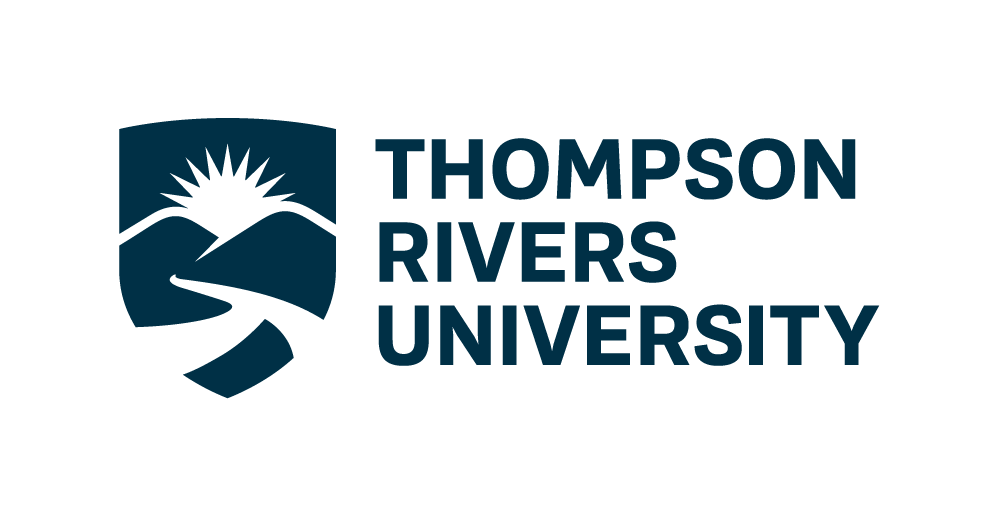 Certificate ofPARTICIPATIONName goes hereDescription can go here
Line 2Line 3Delete if not neededSignature 1									Signature 2(Remove if not needed)